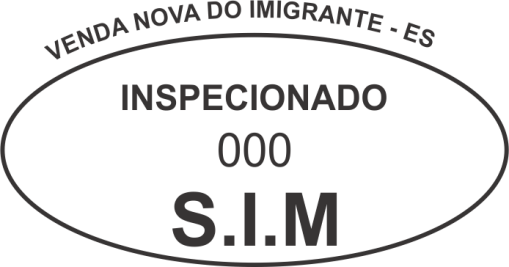 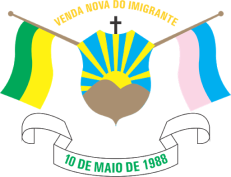 REQUERIMENTO PARA REGISTRO NO SERVIÇO DE INSPEÇÃO MUNICIPALIlmo Coordenador (a) do Serviço de Inspeção Municipal de Venda Nova do Imigrante:Eu (pessoa física ou jurídica) _____________________________________portador do CPF_________________________, Inscrição estadual ___________________, ou CNPJ _________________________, localizado no endereço ______________________________________, Venda Nova do Imigrante, ES, desejando o registro no Serviço de Inspeção Municipal, do empreendimento classificado como (ex: fábrica de produtos cárneos, fábrica de produtos lácteos, etc) ____________________________________________, que irá produzir (ex: queijo, socol, etc) _____________________________________________, venho requerer a opção assinalada abaixo: (  )Vistoria prévia de terreno (aprovação do local para construção do empreendimento)(  )Vistoria prévia de estabelecimento (construção já executada) Telefone para contato: __________________________Email para contato: ____________________________Local e Data: ___________________________________________________________________________Assinatura do proprietário ou representante legalSIM/VNI FLUXO 001Emissão: 26/10/2020Revisão: 001Assumo o compromisso de acatar todas as exigências constantes no Regulamento da Prévia Inspeção e Fiscalização Industrial e Sanitária de Produtos de Origem Animal do município de Venda Nova do Imigrante/ES pelo Decreto 1.112 de 07 de outubro de 2013, em cumprimento a Lei nº 1.090 de 16 de Setembro de 2013.